Пенсионный фонд Российской Федерации
Государственное учреждение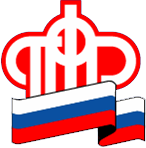 Управление  Пенсионного фонда РФ   в г. НяганиХанты-Мансийского автономного округа – Югры_________________________________(межрайонное)_____________________________________Какие изменения ждут жителей Югры в наступившем году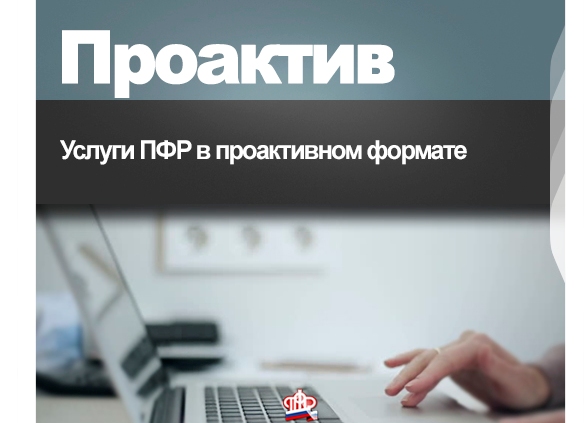 С 1 января 2021 года произведена индексация страховых пенсий с учётом стоимости одного пенсионного коэффициента в размере, равном 98 руб. 86 коп. Кроме того  увеличился размер фиксированной выплаты к страховой пенсии по старости с 8529 рублей 37 копеек до 9066 рублей 72 копейки (размеры фиксированной выплаты указаны с учётом районного коэффициента 1,5).В результате увеличения стоимости одного пенсионного коэффициента и  размера фиксированной выплаты к страховой пенсии по старости, страховые пенсии выросли на 6,3%. В бюджете ПФР предусмотрены дальнейшие меры по индексации пенсий и пособий, что обеспечит рост выплат.Больше станет материнский капитал: на первого ребёнка – на 17 тысяч рублей, а на второго – на 5,5. Кстати, югорский семейный капитал в наступившем году оставляет за родителями право воспользоваться его частью – 35 тысяч рублей можно потратить на образование, здравоохранение или покупку машины.С 1 января работникам, которые трудоустраиваются впервые, будут оформлять электронные трудовые книжки. Вступает в силу закон об особенностях дистанционной работы. Удалёнка отныне не является поводом для снижения зарплаты при сохранении объёма работы. И ещё в стране меняется система выплат по больничным. Новый механизм позволит застрахованным гражданам получать пособия не через работодателя, а напрямую из Фонда социального страхования. Таким образом появляется гарантия выплаты, вне зависимости от финансовой ситуации в организации.Пресс-служба ГУ-УПФР в г. Нягани (межрайонное)